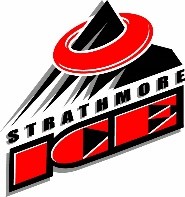 SMRA Volunteer Program Requirements		(updated August 2019)A Volunteer Cheque for $250, post-dated to April 30th of the current ringette season, will be provided for each player registered with the SMRA each season. This cheque will be destroyed upon completion of the required volunteer hours, or cashed on April 30th if the requirements are not met.ExemptionsActive Start Division – A volunteer program, which will not include a financial component, will be created with the Active Start Team Manager and Director of Managers. This will encourage new parents to volunteer for SMRA Events and also try to create an understanding of the volunteer requirements these parents will face when they advance to higher divisions in the future.Head Coach & Assistant Coaches - No additional volunteer hours required in categories of Game Volunteers and Home Tournament (as outlined above)* Should there be more than two Assistant Coaches on a team, the Game Volunteer Requirements and Home Tournament Volunteer Requirements will be shared among all Assistant Coaches.Team Manager - No additional volunteer hours required (as outline above).SMRA Board Members - Not exempt from volunteer requirements.Special NotesIf a parent misses a shift and another parent covers for that individual (pinch hitter), the parent filling the shift gets credit for the volunteer hours.If two parents switch shifts, they each get credit for the shift they volunteered during.If a parent covers a shift for another parent with the understanding that it is not a shift switch, the parent originally assigned to the shift gets credit for the volunteer hours. (This allows for special circumstances) However, it is the responsibility of the originally scheduled parent, not the Team Manager, to arrange these situations.Volunteer credits cannot be transferred (if a family exceeds the required number of volunteer shifts through events, etc. they cannot be transferred to another family.)Volunteer DutyRequired Volunteer ShiftsExemptGame Volunteers(scorekeepers, clock, penalty door, etc.)Number of shifts divided equally by number of players on teamHead Coach, Assistant Coaches & Manager of respective teamHome TournamentTeam Tournament Representative for respective team or1 tournament volunteer shift per childHead Coach, Assistant Coaches & Manager of respective team  SMRA Events  (Evaluations, Come Try It, Kick-Off Event, Provincials, Wrap-Up Party, AGM attendance)1 Shift Per Player; 2 shift max for families with 2+ players   For evaluations only: 4 hrs per player; 8 hr max/family with 2+    players will be required for event credit. Team ManagersCasino(2020-2021 season)1 Shift Per FamilyNone